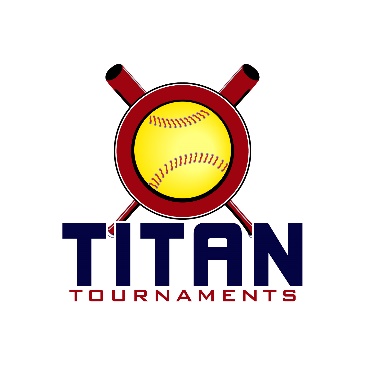 	Thanks for playing ball with Titan Tournaments!	
Park Address: Lamar Murphy Park – 180 I.W. Davis Rd, Jefferson, GA

Format: 3 seeding games + single elimination bracket playPark opens at 8:30 AMDirector – Rick Black (404)-451-2807Roster and Waiver Forms must be submitted to the onsite director upon arrival and birth certificates must be available on site in each head coach’s folder.Entry Fee - $335
Admission - $7 Per Spectator
Coaches Passes – 3 Per Team
Sanction $35 if unpaid in 2020Please check out the How much does my team owe document.Run rule is 12 after 3, 10 after 4, 8 after 5. Games are 7 innings if time permits.Pitching rule changes for 2020 – 1. The pitcher’s pivot foot shall maintain contact with the pitcher’s plate until the forward step. Note: a pitcher may now take a step back with the non-pivot foot prior, during, or after the hands are brought together. 
2. Illegal Pitch – Is a ball on the batter. Note: Runners will no longer be advanced one base without liability to be put out.The on deck circle is on your dugout side. If you are uncomfortable with your player being that close to the batter, you may have them warm up further down the dugout, but they must remain on your dugout side.
Headfirst slides are allowed, faking a bunt and pulling back to swing is allowed.Runners must make an attempt to avoid contact, but do not have to slide.
Warm Up Pitches – 5 pitches between innings or 1 minute, whichever comes first.Coaches – one defensive coach is allowed to sit on a bucket or stand directly outside of the dugout for the purpose of calling pitches. Two offensive coaches are allowed, one at third base, one at first base.
Offensive: One offensive timeout is allowed per inning.
Defensive: Three defensive timeouts are allowed during a seven inning game. On the fourth and each additional defensive timeout, the pitcher must be removed from the pitching position for the duration of the game. In the event of extra innings, one defensive timeout per inning is allowed.
An ejection will result in removal from the current game, and an additional one game suspension. Flagrant violations are subject to further suspension at the discretion of the onsite director.*12U “C” Seeding Games & Bracket Play Schedule*Seeding Games are 60 minutes finish the inning – Bracket Games are 75 minutes finish the inning*Please be prepared to play at least 15 minutes prior to your scheduled start times**12U “B” Seeding Games & Bracket Play Schedule*Seeding Games are 60 minutes finish the inning – Bracket Games are 75 minutes finish the inning*Please be prepared to play at least 15 minutes prior to your scheduled start times**16U/18U Seeding Games & Bracket Play Schedule*Seeding Games are 60 minutes finish the inning – Bracket Games are 75 minutes finish the inning*Please be prepared to play at least 15 minutes prior to your scheduled start times*Game TimeFieldGroupTeamScoreTeam10:004SpartanDiamond Dawgs OconeeMountain View 0810:005SpartanBuford Elite 08Shock11:104TitanGA Prime 08Elite Aces11:105TitanTeam FuryGA Venom12:204SpartanDiamond Dawgs OconeeBuford Elite 0812:205SpartanMountain View 08Shock1:304TitanGA Prime 08GA Venom1:305TitanTeam FuryElite Aces2:404SpartanDiamond Dawgs OconeeShock2:405SpartanMountain View 08Buford Elite 083:504TitanGA Prime 08Team Fury3:505TitanGA VenomElite Aces5:004Bracket Game # 1Spartan 1 SeedTitan 4 Seed5:005Bracket Game # 2Titan 2 SeedSpartan 3 Seed6:254Bracket Game # 3Spartan 2 SeedTitan 3 Seed6:255Bracket Game # 4Titan 1 SeedSpartan 4 Seed7:504Bracket Game # 5Winner of Game 1Winner of Game 27:505Bracket Game # 6Winner of Game 3Winner of Game 49:15
Championship4Bracket Game # 7Winner of Game 5Winner of Game 6Game TimeFieldGroupTeamScoreTeam10:003BAtlanta Premier 08 Nagel7th Inning Lady Royals11:103BGeorgia Shock 08Diamond Dawgs12:203B08 Alpharetta FireAtlanta Premier 08 Britt1:303BAtlanta Premier 08 NagelDiamond Dawgs1:302BGeorgia Shock 087th Inning Lady Royals2:403BAtlanta Premier 08 BrittDiamond Dawgs2:402B08 Alpharetta FireGeorgia Shock 083:503B7th Inning Lady RoyalsAtlanta Premier 08 Britt3:502BAtlanta Premier 08 Nagel08 Alpharetta Fire5:003Bracket Game # 14 Seed5 Seed5:002Bracket Game # 23 Seed6 Seed6:253Bracket Game # 3Winner of Game 11 Seed6:252Bracket Game # 4Winner of Game 22 Seed7:50
Championship3Bracket Game # 5Winner of Game 3Winner of Game 4Game TimeFieldGroupTeamScoreTeam10:00116U/18UT-Birds PatriotsGA Classics – Dowdie10:00216U/18UTeam XtremeCalvary11:10116U/18UT-Birds PatriotsThomson Yard Dogs11:10216U/18UTeam XtremeElite Diamonds12:20116U/18UGA Classics – DowdieThomson Yard Dogs12:20216U/18UCalvary Elite Diamonds1:30116U/18UGA Classics – DowdieTeam Xtreme2:40116U/18UT-Birds PatriotsElite Diamonds3:50116U/18UCalvaryThomson Yard Dogs5:001Bracket Game # 14 Seed5 Seed6:251Bracket Game # 23 Seed6 Seed7:501Bracket Game # 3Winner of Game 11 Seed7:502Bracket Game # 4Winner of Game 22 Seed9:15
Championship1Bracket Game # 5Winner of Game 3Winner of Game 4